TEST IZ GEOGRAFIJEDATUM:          	 ŠOLSKO LETO:      	RAZRED: 9.UČITELJ:            	 UČENEC: _______________________1. V primerjavi z drugimi evropskimi državami je Slovenija srednje gosto poseljena.a) Med trditvami, ki se nanašajo na gostoto prebivalstva Slovenije, obkroži črke pred pravilnimi.A	Povprečna gostota prebivalstva Slovenije je 98 prebivalcev na km2.B	Med naravnimi dejavniki na gostoto prebivalstva vplivata predvsem rastlinstvo in prstiC	v gričevnatem svetu so gosteje poseljena osojna pobočja.Č	Slovenija je zelo neenakomerno poseljena.D	Gorata, hribovita in prometno odmaknjena obmejna območja so ponavadi območja redčenja prebivalstva.b) Popravi obe nepravilni trditvi in ju zapiši na spodnji črti.1 __________________________________________________________________________2 __________________________________________________________________________2. Naravna rast prebivalstva v Sloveniji je ogrožena zaradi nizke rodnosti. Oglej si grafikon naravnega gibanja prebivalstva in reši nalogo.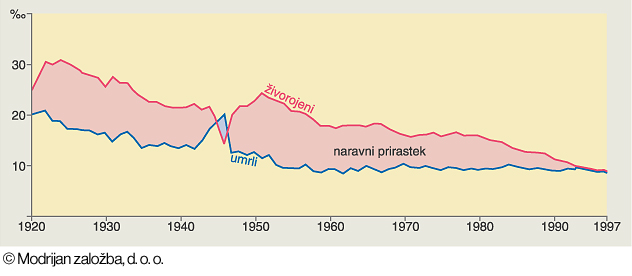 a) Kaj je rodnost?____________________________________________________________________________________________b) Kaj je naravni prirastek?_____________________________________________________________________c) Katerega leta je bila v Sloveniji največja rodnost po drugi svetovni vojni? __________________________________č) V katerem obdobju in zakaj je bila smrtnost višja od rodnosti?___________________________________________________________________________d) Kako se spreminja naravni prirastek po drugi svetovni vojni?___________________________________________________________________________e) Pojasni, kaj se je dogajalo z naravnim prirastkom v drugi polovici devetdesetih let. ___________________________________________________________________________3. Selitve so posledica sprememb v zgodovinskem in gospodarskem razvoju.a) Za opisom posamezne selitve je črta, na katero vpiši vzrok selitve. Izseljevanje nasprotnikov komunizma po 2. svetovni vojni v Argentino.  _______________Preselitev zaradi partnerstva ali otrok. ____________________Večina priselitev iz republik nekdanje Jugoslavije v 60-ih in 70-ih letih. _________________b) Oglej si grafikon priselitev in odselitev v obdobju 1961- reši nalogo.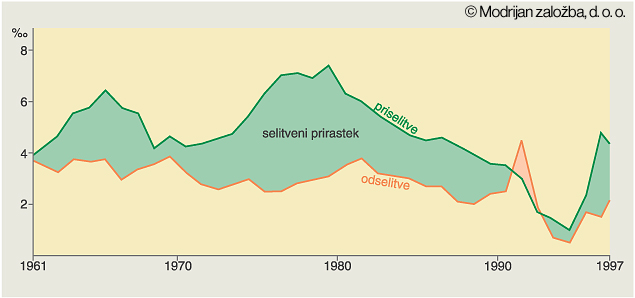 Kaj je selitveni prirastek?_____________________________________________________________________V katerem desetletju je bil selitveni prirastek največji? _______________________V katerem obdobju je bil selitveni prirastek negativen? Pojasni, zakaj. ___________________________________________________________________________Kaj se je pričelo dogajati s priselitvami in odselitvami v drugi polovi 90-ih let?___________________________________________________________________________V celotnem obdobju, ki ga prikazuje grafikon, je prevladovalo število priselitev z manj razvitih območij. Ali se ta trend nadaljuje tudi po vstopu Slovenije v Evropsko unijo? Pojasni svojo odločitev. ____________________________________________________________________________________________________________________________________________________________________________________________________________________4. Oglej si starostne piramide in reši nalogo.a) Koliko dečkov je bilo leta 1998 starih 10 let in koliko žensk je bilo starih 50 let?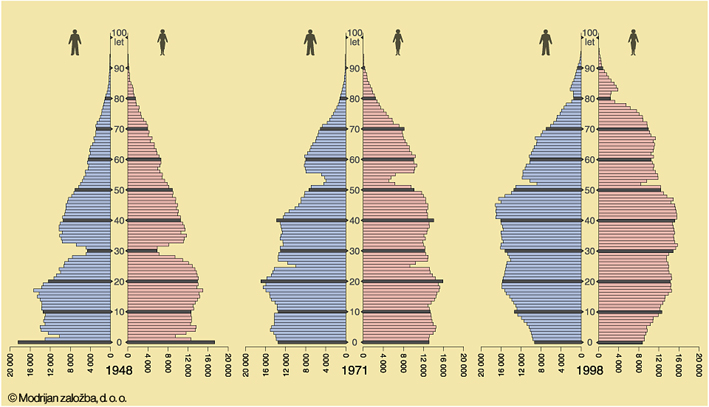 __________________________________b) Zakaj je pri starosti okoli 30 let na prvi piramidi zareza?____________________________________________________________________c) Primerjaj trend razvoja starejšega in mlajšega prebivalstva med letoma  1998. Kaj ugotoviš?  Kako mora država prilagajati demografsko politiko tem trendom? Navedi dva ukrepa. _______________________________________________________________________________________________________________________________________________5. Značilnosti, ki se nanašajo na versko sestavo prebivalstva Slovenije poveži tako, da črke izpred značilnosti v desnem stolpcu napišeš na ustrezne črte pred veroizpovedmi v levem stolpcu._____ katoliška		A    Pripadajo ji predvsem priseljenci srbske, črnogorske in_____ protestantska		       makedonske narodnosti._____ pravoslavna		B    Pripada ji večina verujočih prebivalcev._____ islamska		C    Verjamejo v reinkarnacijo.Č    Že leta se zavzemajo za izgradnjo svojega verskega       objekta v Ljubljani.D    Ohranila se je predvsem na Goričkem v Prekmurju.6. Zaposlitvena sestava prebivalstva se zelo spreminja.a) Med naštetimi gospodarskimi dejavnostmi podčrtaj primarno, obkroži sekundarno in prečrtaj kvartarno.gradbeništvo		storitve		kultura		gozdarstvob) V katero skupino dejavnosti sodi neoznačena dejavnost iz naloge a? _________________________c) Kaj se dogaja v zadnjih letih z deležem zaposlenih v tej dejavnosti iz naloge b?__________________________________________________________________________č) Kaj pomeni dejstvo, omenjeno v nalogi c, za razvoj slovenskega gospodarstva?___________________________________________________________________________7. Na črto pred skupino prebivalcev napiši črko A, če gre za avtohtono prebivalstvo Slovenije in črko P, če gre za priseljeno.Skupine prebivalstva razvrsti po številu pripadnikov (deležu) v Sloveniji tako, da v oklepaj za skupino napišeš številke od 1 do 4 (1 – največja skupina, 4 – najmanjša skupina)._____ Romi (     )				_____ Hrvati (     )_____ Italijani (     )				_____ Slovenci (     )	8. Besedilo o podeželskih naseljih dopolni tako, da na črte napišeš ustrezen tip naselja.Najbolj pogosta in v Sloveniji najbolj razširjena oblika so ____________________ vasi, za katere je značilno, da hiše stojijo blizu skupaj, a razmetane brez pravega reda. Za ravninski del Panonskih pokrajin so značilne ____________________ vasi, v katerih so objekti razvrščeni na eni ali obeh straneh ceste. Za Slovenijo pa sta značilni tudi vmesni obliki podeželskih naselij. Vmesna oblika med samotnimi kmetijami in vasmi so _______________, ____________________ pa se marsikje v vinorodnih gričevjih vlečejo več kilometrov daleč in prehajajo druga v drugo brez jasne meje.			9. Oglej si zemljevid in reši nalogo. a) Katero narodnostno mešano pokrajino prikazuje?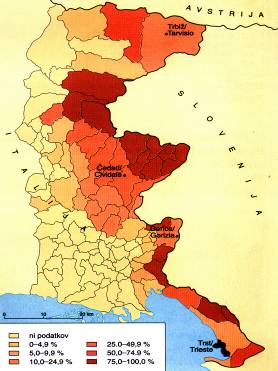 ____________________________________________b) Naštej tri najpomembnejša kulturna središča Slovencev v tej pokrajini.____________________________________________c) Pojasni, zakaj proti zahodu delež prebivalstva s slovenskim občevalnim jezikom upada.________________________________________________________________________________________č) Imenuj eno težavo, s katero se srečujejo Slovenci na tem območju.____________________________________________d) Postavi se v vlogo slovenskega prebivalstva te pokrajine. Kako bi lahko ti, kot posameznik, vplival na ohranjanje slovenske kulturne tradicije?________________________________________________________________________________________10. Stari deli Pirana, Ptuja in Škofje Loke so nekakšna mesta muzeji.a) Pojasni, zakaj imajo takšen status.______________________________________________________________________________________________________________________________________________________b) V dveh točkah pojasni, kakšna je nacionalna vrednost teh mest oz. mestnih predelov.1 __________________________________________________________________________2 __________________________________________________________________________11. Možnost imaš kupiti stanovanje ali hišo. Katere dejavnike boš upoštevala(a) pri izbiri lokacije? Naštej in utemelji tri.1 _____________________________________________________________________________________________________________________________________________________2 _____________________________________________________________________________________________________________________________________________________3 _____________________________________________________________________________________________________________________________________________________MEJE MED OCENAMI:DOSEŽENE TOČKE: _____/59		OCENA: __________57954684533TOČKEODSTOTEKOCENA 59 - 5390odlično (5)52 - 4780prav dobro (4)46 - 3560dobro (3)34 - 2644zadostno (2)pod 26/nezadostno (1)